CONSEJERÍA DE EDUCACIÓNFORMACIÓN EN CENTROS DE TRABAJO. PROGRAMA FORMATIVO	(Hoja 10 de 10)En             a    de      de   CENTRO DOCENTE: PROFESOR/PROFESORA REPONSABLE DEL SEGUIMIENTO:            ALUMNO/ALUMNA: CENTRO DOCENTE: PROFESOR/PROFESORA REPONSABLE DEL SEGUIMIENTO:            ALUMNO/ALUMNA: CENTRO DE TRABAJO COLABORADOR: TUTOR / TUTORA DEL CENTRO DE TRABAJO:                                                                                         PERÍODO DE REALIZACIÓN DE LA FCT  PRIMER TRIMESTRE     SEGUNDO TRIMESTRE     TERCER TRIMESTRECENTRO DE TRABAJO COLABORADOR: TUTOR / TUTORA DEL CENTRO DE TRABAJO:                                                                                         PERÍODO DE REALIZACIÓN DE LA FCT  PRIMER TRIMESTRE     SEGUNDO TRIMESTRE     TERCER TRIMESTRECURSO ESCOLAR: FAMILIA PROFESIONAL: SANIDAD	CICLO FORMATIVO: EMERGENCIAS SANITARIAS	GRADO: MEDIOCURSO ESCOLAR: FAMILIA PROFESIONAL: SANIDAD	CICLO FORMATIVO: EMERGENCIAS SANITARIAS	GRADO: MEDIOCURSO ESCOLAR: FAMILIA PROFESIONAL: SANIDAD	CICLO FORMATIVO: EMERGENCIAS SANITARIAS	GRADO: MEDIOCURSO ESCOLAR: FAMILIA PROFESIONAL: SANIDAD	CICLO FORMATIVO: EMERGENCIAS SANITARIAS	GRADO: MEDIORESULTADOS DE APRENDIZAJEACTIVIDADES FORMATIVO- PRODUCTIVASACTIVIDADES FORMATIVO- PRODUCTIVASCRITERIOS DE EVALUACIÓNAporta datos para elaborar, ejecutar y evaluar planes de emergencia, mapas de riesgo y dispositivos de riesgo previsible, interpretando mapas, planos y datos sobre las características geográficas y elementos de obra civil.Apoyar las labores de coordinación de los responsables de los distintos grupos de intervención, desde el propio campo de la catástrofe y/o dentro del centro coordinador, como procedaParticipar en la evacuación de los pacientes a los diferentes centros receptores, de acuerdo a las indicaciones del responsable sanitario del grupo de intervención y del Centro de evacuación, siguiendo las directrices del plan de dispersión hospitalaria previamente establecidoEstablecer una relación y comunicación eficaz con la persona responsable en cada situación y con el resto de los miembros de su equipo, empleando el lenguaje, las normas y los canales de comunicación convenidos entre los operativos de la catástrofeApoyar las labores de coordinación de los responsables de los distintos grupos de intervención, desde el propio campo de la catástrofe y/o dentro del centro coordinador, como procedaParticipar en la evacuación de los pacientes a los diferentes centros receptores, de acuerdo a las indicaciones del responsable sanitario del grupo de intervención y del Centro de evacuación, siguiendo las directrices del plan de dispersión hospitalaria previamente establecidoEstablecer una relación y comunicación eficaz con la persona responsable en cada situación y con el resto de los miembros de su equipo, empleando el lenguaje, las normas y los canales de comunicación convenidos entre los operativos de la catástrofeSe  ha  recopilado  los  datos  necesarios  para  la  elaboración de un mapa de riesgos.Se han analizado los datos que caracterizan posibles riesgos naturales, humanos y tecnológicos.Se ha identificado el procedimiento y niveles de activación de un plan de emergencias.Se han descrito las características y requerimientos de un plan de emergencia.Se han reconocido los mecanismos de revisión y actualización  de  un  plan  de  emergencias,  relacionando  indicadores de calidad con resultados deseables.Se han determinado los dispositivos de riesgo pre visible, describiendo los tipos y sus características.EL/LA PROFESOR/A RESPONSABLE DEL SEGUIMIENTO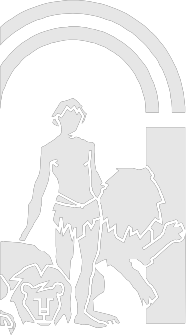 EL/LA JEFE/A DEL DEPARTAMENTO DE FAMILIA PROFESIONALEL/LA RESPONSABLE DEL CENTRO DE TRABAJOFdo:Fdo: Fdo: 